87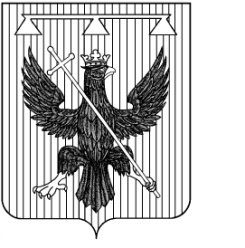 Администрация муниципального образования Южно-Одоевское Одоевского района ПОСТАНОВЛЕНИЕОт  09.12.2020                                             п. Стрелецкий                                               № 87В соответствии с постановлением Правительства Российской Федерации от 30 декабря 20003 г. № 794 « О единой государственной системе предупреждения и ликвидации чрезвычайных ситуаций» в целях совершенствования координации деятельности районного зыена территориальной подсистемы единой государственной системы предупреждения и ликвидации чрезвычайных ситуаций в выполнении мероприятий по снижению риска, смягчению и ликвидации последствий чрезвычайных ситуаций, работы по реализации государственной политики в области пожарной безопасности не территории муниципального образования Южно-Одоевское Одоевского района, администрация муниципального образования Южно-Одоевское Одоевского района постановляЕТ:1. Внести изменения в состав комиссии по предупреждению и ликвидации чрезвычайных ситуаций и обеспечению пожарной безопасности администрации муниципального образования Южно-Одоевское Одоевского района Тульской области (Приложение 1).2.  Контроль за исполнением настоящего постановления оставляю за собой.3. Постановление вступает в силу со дня подписания.Приложениек постановлению администрациимуниципального образованияЮжно-ОдоевскоеОдоевского районаот _____________ г. №______СОСТАВкомиссии по предупреждению и ликвидации чрезвычайных ситуаций и обеспечению пожарной безопасности администрации муниципального образования Южно-Одоевское Одоевского района Тульской области 1. Тришин А.Ю.- глава муниципального образования Южно-Одоевское Одоевского района, председатель комиссии.2. Сафронова Л.А. – специалист по воинскому учёту, заместитель председателя.3. Андрейчик М.В. – начальник сектора жизнеобеспечения, секретарь комиссии. Члены комиссии:	Начальник отдела экономики и финансов – Солодкова О.Н.      Председатель СПК Стрелецкий – Толкачев Н.И.      Заведующая Стрелецким ФП- Беликова Н.Н.      Директор МКОУ «Стрелецкая ООШ» - Щепоткин Н.А.      Директор МКОУ «Сомовская СОШ» - Хардикова В.В.      Директор МКУК «Стрелецкий КДЦ» - Мармурова Т.Б.Специалисты по работе с населением администрации МО Южно-   Одоевское Одоевского района  О внесении изменений в постановление № 147 от 11.10.2016г. «О комиссии по предупреждению и ликвидации чрезвычайных ситуаций и обеспечению пожарной безопасности администрации муниципального образования Южно-Одоевское Одоевского района Тульской области»  О внесении изменений в постановление № 147 от 11.10.2016г. «О комиссии по предупреждению и ликвидации чрезвычайных ситуаций и обеспечению пожарной безопасности администрации муниципального образования Южно-Одоевское Одоевского района Тульской области»     Главы администрации муниципального образования Южно-Одоевское Одоевского район                  А.Ю. Тришин